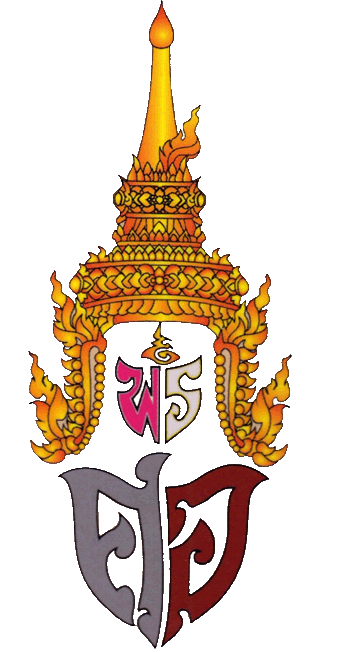 รายงานวิจัยในชั้นเรียน..........................................................................................................................................................................................................................................................................โดย......................................................................กลุ่มสาระการเรียนรู้................................................โรงเรียนศรีอยุธยา ในพระอุปถัมภ์สมเด็จพระเจ้าภคินีเธอ เจ้าฟ้าเพชรรัตนราชสุดา สิริโสภาพัณณวดีสำนักงานเขตพื้นที่การศึกษามัธยมศึกษา กรุงเทพมหานคร เขต 1บทคัดย่อชื่อเรื่อง		.................................................................................................................................................		.................................................................................................................................................ผู้วิจัย		.................................................................................................................................................ปีการศึกษา	.................................................................................................................................................	การศึกษาครั้งนี้......................................................................................................................................มีวัตถุประสงค์เพื่อ...........................................................................................................................................................................................................................................................................................................................กลุ่มเป้าหมายในการศึกษา คือ ..........................................................................................................................เครื่องมือที่ใช้ในการศึกษา ได้แก่ ........................................................................................................................วิเคราะห์ข้อมูลโดย..............................................................................................................................................	ผลการศึกษา พบว่า ............................................................................................................................................................................................................................................................................................................................................................................................................................................................................................................................................................................................................................................................................................................................................................................................................................................................................................................................................................................................................................ ........................................................................................................................................................................................................................................................................................................................................................การรับรองตนเอง	ขอรับรองว่าเป็นข้อมูลของข้าพเจ้าที่ถูกต้องตรงตามความเป็นจริง							ลงชื่อ...............................................								(........................................)							ตำแหน่ง.............................................ความคิดเห็นของหัวหน้ากลุ่มสาระการเรียนรู้........................................................................................................................................................................................................................................................................................................................................................							ลงชื่อ...............................................								(........................................)						          ตำแหน่ง หัวหน้ากลุ่มสาระการเรียนรู้................ความคิดเห็นของรองผู้อำนวยการกลุ่มบริหารวิชาการ............................................................................................................................................................................							ลงชื่อ...............................................								(........................................)						          ตำแหน่ง รองผู้อำนวยการกลุ่มบริหารวิชาการความคิดเห็นของผู้อำนวยการสถานศึกษา............................................................................................................................................................................							ลงชื่อ...............................................								(........................................)						ตำแหน่ง ผู้อำนวยการโรงเรียนศรีอยุธยา ในพระอุปถัมภ์ฯ1. ความเป็นมาและความสำคัญของปัญหา (โดยย่อ)........................................................................................................................................................................................................................................................................................................................................................................................................................................................................................................................................................................................................................................................................................................................................................................................................................................................................2. แนวคิดเชิงทฤษฎี (โดยย่อ)........................................................................................................................................................................................................................................................................................................................................................................................................................................................................................................................................................................................................................................................................................................................................................................................................................................................................3. วัตถุประสงค์การวิจัย........................................................................................................................................................................................................................................................................................................................................................................................................................................................................................................................................................................................................................................................................................................................................................................................................................................................................4. วิธีดำเนินการ	4.1 กลุ่มเป้าหมาย	..............................................................................................................	4.2 ตัวแปรที่ศึกษา	..............................................................................................................	4.3 แผนการดำเนินการวิจัย	     การดำเนินการวิจัยในครั้งนี้ ผู้วิจัยได้กำหนดแผนการดำเนินการวิจัยไว้ ดังนี้	4.4 วิธีการเก็บรวบรวมข้อมูล................................................................................................................................................................................................................................................................................................................................................................................................................................................................................................................................................................................................................................................................................................	4.5 สถิติที่ใช้วิเคราะห์ข้อมูล................................................................................................................................................................................................................................................................................................................................................................................................................................................................................................................................................................................................................................................................................................5. ผลการวิจัย........................................................................................................................................................................................................................................................................................................................................................................................................................................................................................................................................................................................................................................................................................................................................................................................................................................................................6. อภิปรายผล........................................................................................................................................................................................................................................................................................................................................................................................................................................................................................................................................................................................................................................................................................................................................................................................................................................................................7. ข้อเสนอแนะ................................................................................................................................................................................................................................................................................................................................................................................................................................................................................................................................................................................................................................................................................................8. เอกสารอ้างอิง........................................................................................................................................................................................................................................................................................................................................................................................................................................................................................................................................................................................................................................................................................................................................................................................................................................................................ภาคผนวกเดือน ปีกิจกรรมหมายเหตุ